Public Notice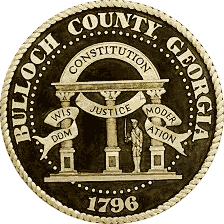 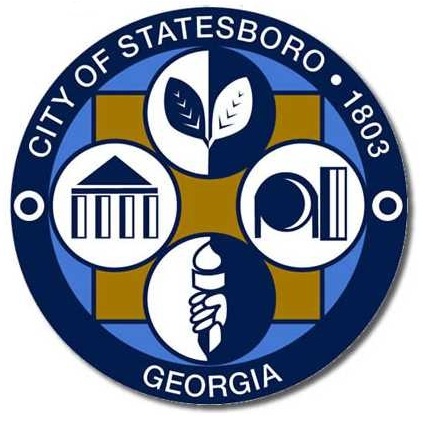 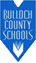 The Bulloch County Board of Commissioners, The Bulloch County Board of Education, and The City of Statesboro 
are pleased to welcome our County's State Legislative Delegation for a breakfast dialogue. Thursday, November 7, 2013Honey Bowen Building 1 Max Lockwood DriveStatesboro, Georgia 304587:45 A.M.-10:00 A.M.The Hon. Senator Jack Hill, District 4, ReidsvilleThe Hon. Representative Jan Tankersley, District 160, BrookletThe Hon. Representative Larry J. "Butch" Parrish, District 158, SwainsboroThe Hon. Representative Jon Burns, District 159, NewingtonTentative Agenda7:45 AM	Informal Meet and Greet8:00 AM	Welcome: Chairman of the Board of Commissioners		Invocation: Chairman of the Board of Education8:05 AM 	Country Breakfast: Served Buffet Style8:25 AM	Opening Remarks by Legislators8:45 AM	Board of Education Issues9:00 AM	County Issues9:15 AM	City Issues9:35 AM	Open Forum - Dialogue with Legislators9:55 AM	Closing Remarks – Mayor of Statesboro    	10:00 AM	AdjournThe governing bodies for the county (including other county elected officials), board of education and city will be present to discuss local legislative platforms and concerns with regard to the 2014 session of the General AssemblyPlease be reminded that regardless of whether quorums will be present or not, local governing bodies should treat this as an open meeting under state sunshine laws, and should notify affected media outlets accordingly.We look forward to seeing you on November 7th.